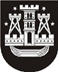 KLAIPĖDOS MIESTO SAVIVALDYBĖS TARYBASPRENDIMASDĖL PRITARIMO STATINIŲ STATYBOS RIBŲ IR ZONŲ TIKSLINIMUI2013 m. lapkričio 28 d.  Nr.  T2-281KlaipėdaVadovaudamasi Lietuvos Respublikos vietos savivaldos įstatymo (Žin., 1994, Nr. 55-1049; 2008, Nr. 113-4290) 18 straipsnio 1 dalimi, Lietuvos Respublikos teritorijų planavimo įstatymo (Žin., 1995, Nr. 107-2391; 2004, Nr. 21-617; 2006, Nr. 66-2429; 2009, Nr. 159-7205) 22 straipsnio 1 dalies 4 punktu ir atsižvelgdama į UAB „TS Projects“ prašymą, Klaipėdos miesto savivaldybės taryba nusprendžia:1. Pritarti statinių statybos zonų ir ribų, nustatytų detaliuoju planu, patvirtintu Klaipėdos miesto savivaldybės tarybos 2006 m. rugsėjo 28 d. sprendimu Nr. T2-285 „Dėl pramonės parko teritorijos tarp Vilniaus plento, kelio Palanga–Šilutė, Lypkių gatvės ir geležinkelio detaliojo plano patvirtinimo“, tikslinimui statybos techninio projekto rengimo metu, išlaikant norminius atstumus iki sklypo ribų, nesukeliant naujų neigiamų padarinių gyvenimo ir aplinkos kokybei (pridedama – sklypo plano schema).2. Skelbti apie šį sprendimą vietinėje spaudoje ir visą sprendimo tekstą – Klaipėdos miesto savivaldybės interneto tinklalapyje.Šis sprendimas gali būti skundžiamas Lietuvos Respublikos administracinių bylų teisenos įstatymo nustatyta tvarka Klaipėdos apygardos administraciniam teismui.Savivaldybės meras 